Website update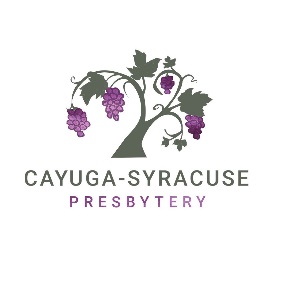 Step 1: Visit the Cayuga-Syracuse website at www. cayugasyracuse.orgStep 2: Click on the churches tabStep 3: Find your church in the list and click the linkStep 4: Check information for updates and correctionsStep 5: Send an email to Sarah Buckshot at CaySyrNews@gmail.com with the following information:Pastoral Leaders:Address:Worship times:Telephone:Email:Website: Facebook page:More information: One to two paragraphs about your churchAttach an updated/new photo, if available. (Please use jpeg file)Please also indicate the best person to contact for news, events and social media information. Name and email. 									Thank you,Sarah Buckshot1-29-19